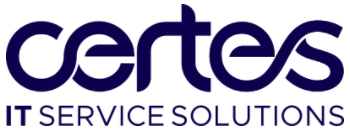 Certes, a leading IT Recruitment and Managed Services organisation have exciting growth plans for 2022/23 and are urgently looking to recruit multiple Delivery Consultants to join their Public Sector Division.  The successful applicants will be part of a high performing team that have a great reputation within their respective Public Sector markets.  As a Delivery Consultant, you will predominately identify suitable candidates that match the needs of our customers.  You will take full ownership of the candidate journey from initial discussion to post placement service and be supported by a Consultant who will liaise directly with the client.   Key responsibilities will include: -Identify new candidates by posting adverts, using social media, searching job boards and gaining referrals Qualify, shortlist and present suitable candidates against defined job vacancies Proactively and consistently strive to identify new candidate and client opportunities Build and retain relationships with pre-qualified candidates and manage the candidate network Stay in regular contact with contractors to support with queries and gain key commercial informationUnderstand and meet agreed KPIs and targetsNegotiate with candidates at all stages of the sourcing process. Arrange and prepare candidates for interviewsMaintain the candidate database, by updating electronic records in line with our processes and procedures. Contribute to a professional and well-respected service through the provision of high standards of customer service - in line with our service level agreements. The ideal candidate will;Have experience of working within IT recruitmentHave experience of building and maintaining effective relationships over the telephoneHave a strong customer service background Have the ability to take a pro-active, results focused approach, in a target related environment. Be able to work under pressure to sometimes tight deadlines. Have excellent communication skills with a strong telephone manner. Be a team player. In return you will work for a business that rewards hard work and values its people. You will receive regular training (internal and external) and be part of a business that takes your personal development seriously.  There are genuine opportunities to progress your career in multiple directions (both sales and delivery).  Salary: Negotiable depending on experience commissionBenefits: Uncapped commission + 24 days holiday + pensionTo be considered for this great opportunity please contact Adam Hopcroft on 01675 468 930 or send your CV to adam.hopcroft@certes.co.uk